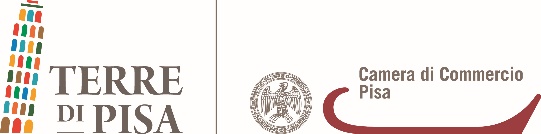 DOMANDA DI PARTECIPAZIONE BORSA DEL MATRIMONIO IN ITALIA     ROMA, 6-7 MAGGIO 2022

DA INVIARE ENTRO IL 3 MARZO 2022 
   ESCLUSIVAMENTE VIA PEC ALL’INDIRIZZO cameracommercio@pi.legalmail.camcom.itIl/La sottoscritto/a____________________________________________________________________________________________________titolare/legale rappresentante dell’Impresa/Consorzio_________________________________________________________________________C.F./P.IVA __________________________________con  sede legale in Via/Piazza________________________________________________ Cap. ___________Comune ______________________________________________________________  tel. ___________________________ Cell. ______________________________________ e-mail____________________________________________________________________presa visione della Circolare e del Disciplinare di partecipazione per la manifestazione in oggettoCHIEDEdi partecipare alla manifestazione Borsa del Matrimonio in Italia (Roma, 6-7 maggio 2022) con le modalità indicate nella Circolare di partecipazione SI IMPEGNAal versamento, a titolo di deposito cauzionale, di un importo pari a € 500,00 secondo le modalità descritte nella Circolare di partecipazione all’iniziativaDICHIARAA TITOLO DI DICHIARAZIONE SOSTITUTIVA DELL’ATTO DI NOTORIETA’ (art. 47 DPR 28 Dicembre 2000 n  445)* di non avere ottenuto né richiesto per l’iniziativa in oggetto altro pubblico contributo (anche di fonte comunitaria) sia pure per il tramite di enti privati.Informativa sulla privacyIo sottoscritto/a ………………………………………………………………………. dichiaro di aver preso visione dell’informativa ex art. 13 del Regolamento UE 2016/679, inserita quale appendice alla Circolare di partecipazione per la manifestazione in oggetto e pubblicata sul sito istituzionale della Camera di Commercio di Pisa e a tal proposito rilascio appositamente e liberamente il mio consenso al trattamento dei dati personali.        Esprimo        Non Esprimo il consenso al trattamento dei miei dati personali nell’ambito di indagini di customer satisfaction promosse dalla Camera di Commercio e connesse all’evento per cui intendo partecipare.DOCUMENTO da sottoscrivere con firma digitale ai sensi del D. Lgs. n. 82 del 07/03/2005 e s.m.i.*La presente dichiarazione, resa nell’interesse proprio del dichiarante, sostituisce l’atto di notorietà concernente stati, qualità personali o fatti che siano a diretta conoscenza dell’interessato anche se relativi ad altri soggetti, nonché il fatto che la copia di un atto o di un documento conservato o rilasciato da una Pubblica Amministrazione, la copia di una pubblicazione ovvero la copia di titoli di studio o di servizio sono conformi all’originale (artt. 19 e 47 del DPR  445/2000). 								         		